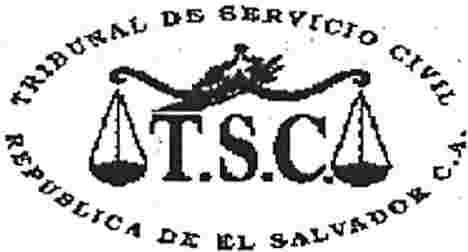 TRIBUNAL DE SERVICIO CIVILUNIDAD DE GESTIÓN DOCUMENTAL  Y ARCIDVOTABLA DE PLAZOS DE CONSERVACIÓN  DOCUMENTAL"rEn la Ciudad de San Salvador, a las nueve horas del día treinta del mes de agosto del dos mil diecinueve,  se informa a la ciudadanía, que según Lineamiento Nº 1 art.  9, para  la  creación  del  Sistema  Institucional  de  Gestión  Documental  y Archivos, emitido por el Instituto de Acceso a la Información Pública, establece que el Sistema Institucional  de Gestión Documental y Archivos  deberá operar mediante la creación y utilización  de instrumentos archivísticos  para asegurar la organización documental y consulta, entre los cuales se menciona la Tabla de Plazos de Conservación Documental.-En  ese  contexto,  el  Tribunal  de  Servicio  Civil,  mediante  el  conocimiento adquirido   en  las   capacitaciones   dadas  por   el  Instituto   de   Acceso   a  la Información  pública,  se  encuentra  en  el proceso  para  la aplicación  de  los lineamientos conforme a lo requerido  y así poder  establecer  la  TABLA  DE PLAZO DE CONSERVACIÓN DOCUMENTAL, al finalizar el proceso, se hará la publicación a través del Portal de Transparencia  de la Institución. -,.No habiendo más que hacer constar, firmo y sello la declaratoria de inexistencia,y a efecto de informar sobre tal circunstancia, se hace del conocimiento público por la presente acta. -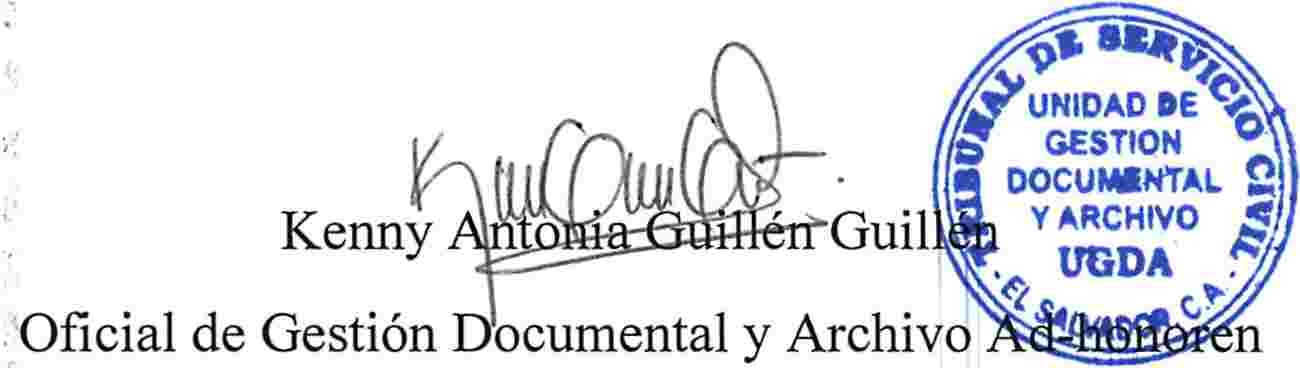 